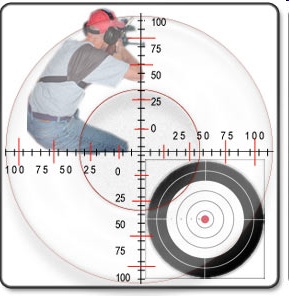 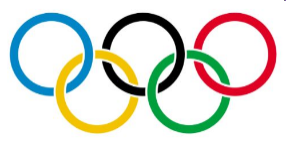 Deux tireurs, un Chinois, Pang Wei, et un Coréen, Jin Jongoh, se retrouvent en finale des Jeux Olympiques à l’épreuve de tir à la carabine à air à 10 m. Le gagnant est celui qui aura réalisé le maximum de points en 60 coups.Les résultats sont résumés dans le tableau suivant (un tir en dehors de la cible donne 0 point) :Questions préliminaires :Calculer le total des points de chacun des tireurs.Calculer la moyenne  de leur tir et arrondir le résultat au centième.Problématique : Qui est le vainqueur des jeux Olympiques ?Proposer une méthode pour répondre au problème. Protocole de secours :L’écart type permet, par définition, une mesure de la dispersion des valeurs, c’est-à-dire comment sont répartis l’ensemble des tirs par rapport à la moyenne.2.1 Calculer l’écart type pour chacun des deux tireurs et comparer ces valeurs (dans les tableaux ci-dessous) : Pang Wei2.1.1 Calcul de l’écart type pour Pang Wei : Jin Jongoh2.1.2 Calcul de l’écart type pour Jin Jongoh :2.2 A l’aide des résultats des écart-types calculés pour chacun de tireurs, répondre à la problématique.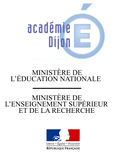 SÉQUENCE DE MATHEMATIQUES Évaluation certificative :
	Baccalauréat professionnel
	BEP
	CAP
 Évaluation formativeThématique utilisée : SPORT ET LOISIRSNiveau : Première professionnelleTir à la carabinePoints des cibles atteintes0103060100Pang Wei28102515Jin Jongoh310101819Valeur des cibles Effectifs ni021083010602510015Valeur des cibles Effectifs ni0310103010601810019